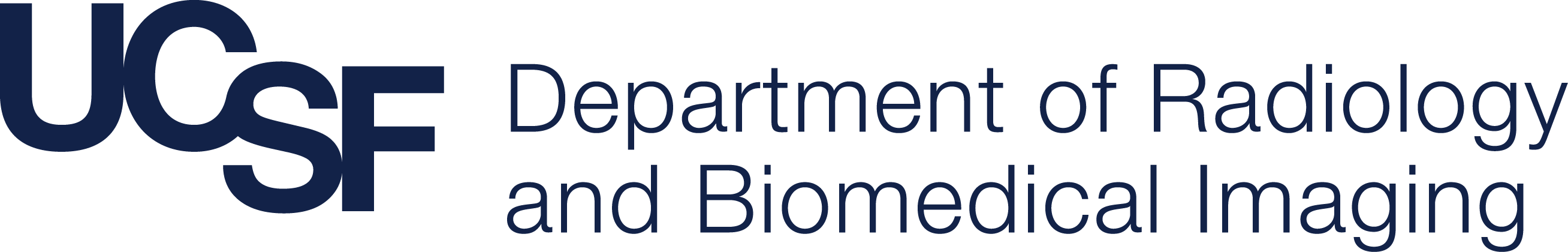 Personal Protective Equipment for Call & Contrast Coverage ShiftsApproved: Under ReviewGuidelines & ContentsCurrent guidance recommends use of N95 with goggles/face shield, gown, and gloves when performing high-risk aerosol-generating procedures, including cardiopulmonary resuscitation (CPR), on patients with unknown COVID-19 status. During contrast coverage shifts, outpatients should all be considered COVID-19 status unknown. PPE kits for Each kit is equipped with N-95 masks (sizes small and medium), face shield, gown and size medium gloves. PAPRs are NOT included in the kits.Location of Kits by Site Mission Bay – Ped reading room PCMB – A reading room Moffitt – Third floor call room,  reading room & UCIC reading roomChina Basin – Neuro reading roomInstructions for UseIn the event  called to assess a patient,Once kit  used and no longer needed, it should be discarded and replaced (see below for replacement instructions).  Replacing the PPE KitIf any item from the PPE kit is used, please immediately email Charlene Fong (Charlene.Fong@ucsf.edu), Jamie Holtz (Jamie.Holtz@ucsf.edu), and Joelle Harwin (Joelle.Harwin@ucsf.edu) before leaving your shift so that arrangements can be made to replace the items as soon as possible.For Those Who CANNOT Use N-95 MasksIncluding those with facial hair and those who fail fit testing: please contact the Materials Management department at 415-353-1837 (Parnassus) or 415-476-1116 (Mission Bay) to obtain a PAPR prior to Gad/call shifts. Training for PAPR use is available online via the UC Learning Center “PAPR training video” (log in and search for “PAPR”).